CALENDRIER DES ÉPREUVES Secondaire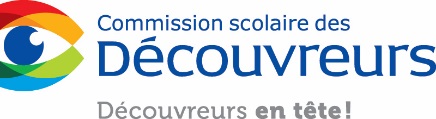 Juin 2018 Version officielleLundiMardiMercrediJeudiVendrediAvril1617181920AvrilJPAvril2324252627AvrilAM132 520 - Français écriture – 5e sec – U (Dossier préparatoire)Mai3012344MaiAM132 208 – Français écriture – 2e sec. – O (Remise dossier préparatoire et Activités préparatoires-3 au 15 mai)132 208 – Français écriture – 2e sec. – O (Remise dossier préparatoire et Activités préparatoires-3 au 15 mai)132 208 – Français écriture – 2e sec. – O (Remise dossier préparatoire et Activités préparatoires-3 au 15 mai)MaiAM132 520 - Français écriture – 5e sec – U (9h à 12h15)Mai789101111MaiAMMai141516171818MaiAM134 510/ 134 530 –Anglais CORE C3– 5e sec – U (Remise Cahier prép. et début éval. Interagir oral. - 14 mai au 6 juin)132-208 – Français écriture – 2e sec – O (9 h à 12 h)JPJPMai212223242525MaiAMCongé pour tousMaiAMCongé pour tous136 540/136 550 - Ang EESL C2-C3-5e sec– U (Cahier prép.)136 540/136 550 - Ang EESL C2-C3-5e sec– U (Cahier prép.)136 540/136 550 - Ang EESL C2-C3-5e sec– U (Cahier prép.)Juin282930313111JuinAM136 304–Anglais EESL C2-C3 -3e sec- R (durée -2h30)136 304–Anglais EESL C2-C3 -3e sec- R (durée -2h30)JuinAM136 440 et 136 450–Anglais EESL -4e sec- R (durée -2h30)136 440 et 136 450–Anglais EESL -4e sec- R (durée -2h30)JuinAM136 540/136 550 - Ang EESL C2-C3-5e sec– U - Écoute du document audio et discussion136 540/136 550 - Ang EESL C2-C3-5e sec– U - Écoute du document audio et discussion136 540/136 550 - Ang EESL C2-C3-5e sec– U - Écoute du document audio et discussion136 540/136 550 - Ang EESL C2-C3-5e sec– U - Écoute du document audio et discussion136-540 et 136-550 – Anglais EESL – 5e sec – (9 h à 12 h)136-540 et 136-550 – Anglais EESL – 5e sec – (9 h à 12 h)JuinAM612 520– ELA Reading – 5e sec. – U (9h à 12h)612 530 ELA Prod. Prep. –5e sec. –U (9h à 12h)612 530 ELA Prod. writing – 5e sec. – U (9h à 12h)612 530 ELA Prod. writing – 5e sec. – U (9h à 12h)Juin4567788JuinAM063 126-Math C1 – 1re  sec - R (durée-2h30)  JPJPJuinAM063 306-Math C1-3e sec- R (durée -2h30)063 226-Math C1 - 2e sec - C (durée-2h30)  JPJPJuinAM063 414 – Math C1 CST – 4e sec. – R (durée -2h30)JPJPJuinAM065 426-Math C1 SN-4e sec- R (durée -3h00)134 304 –Anglais Core C2-C3 -3e sec- R (durée -2h00)134 304 –Anglais Core C2-C3 -3e sec- R (durée -2h00)JPJPJuinAM065 504 – Math C1 CST – 5e sec. – R (durée -2h30)134 404 –Anglais Core C2-C3 -4e sec- R (durée -2h30)134 404 –Anglais Core C2-C3 -4e sec- R (durée -2h30)JPJPJuinAM065 506-Math C1 SN-5e sec- R (durée -3h00)134 530 – Anglais CORE C3– 5e sec – U (9h à 11h)134 530 – Anglais CORE C3– 5e sec – U (9h à 11h)JPJPJuin11121314141515JuinAMÉpreuves pour les classes spécialiséesÉpreuves pour les classes spécialiséesÉpreuves pour les classes spécialiséesÉpreuves pour les classes spécialiséesÉpreuves pour les classes spécialiséesÉpreuves pour les classes spécialiséesÉpreuves pour les classes spécialiséesÉpreuves pour les classes spécialiséesJuinAM132 108 – Français lecture – 1re sec. – R (durée -2h30)063 126-Math C2-1re sec- R (durée -2h30)063 126-Math C2-1re sec- R (durée -2h30)055 104 – ST – 1e sec. – R (durée -1h30)055 104 – ST – 1e sec. – R (durée -1h30)JuinAM132 208 – Français lecture – 2e sec. – C (durée -2h30)063 226-Math C2-2e sec- C (durée -2h30)063 226-Math C2-2e sec- C (durée -2h30)055 204 – ST – 2e sec. – R (durée- 2h)055 204 – ST – 2e sec. – R (durée- 2h)JuinAMJuinAM132 308 – Français lecture – 3e sec. – R (durée -2h30)063 306 - Math C2-3e sec- R (durée -3h)055 306 et 057 306 – ST/ATS – 3e sec. – R (durée -2h00)055 306 et 057 306 – ST/ATS – 3e sec. – R (durée -2h00)058 402- SE 4e sec – R (durée -2h30)058 402- SE 4e sec – R (durée -2h30)JuinAM132 406 – Français lecture – 4e sec. – R (durée -2h30)087 424 – HQC – 4e sec – P (9h à 12h)065 426 – Math C2 SN – 4e sec. – U (9h à 12)055 410 et 057 410-ST/ATS –4e sec– U (9h à 12h)055 410 et 057 410-ST/ATS –4e sec– U (9h à 12h)058 404- STE 4e sec – R (durée -2h30)058 404- STE 4e sec – R (durée -2h30)JuinAM132 506 – Français lecture – 5e sec. – R (durée -2h30)065 506 – Math C2 SN – 5 sec – R (durée -3h)053 504-Physique- 5e sec – R (durée -3h00)053 504-Physique- 5e sec – R (durée -3h00)051 504 – Chimie – 5e sec – R (durée 3h)051 504 – Chimie – 5e sec – R (durée 3h)JuinPM134 104 – Anglais Core C2-C3 -1e sec- R (durée -2h)JuinPM136 104– Anglais EESL C2-C3 -1e sec- R (durée -2h)JuinPM134 204 – Anglais Core C2-C3 -2e sec- C (durée -2h)JuinPM136 204– Anglais EESL C2-C3 -2e sec- C (durée -2h)Juin18192021212222JuinAM087 103 – HEC – 1e sec. – R (durée -2h)Reprise d’épreuves pour absence motivéeReprise d’épreuves pour absence motivéeJPJPJuinAM087 213 – HEC – 2e sec. – R (durée -2h)Reprise d’épreuves pour absence motivéeReprise d’épreuves pour absence motivéeJPJPJuinAM087 324 – HQC – 3e sec. – P (durée -2h30)Reprise d’épreuves pour absence motivéeReprise d’épreuves pour absence motivéeJPJPJuinAM063 420 – Math C2 CST – 4e sec. – U (9h à 12h)063 410–Math C1 CST (él. SN 4e sec en échec)–R (durée2h30Reprise d’épreuves pour absence motivéeReprise d’épreuves pour absence motivéeJPJPJuinAM063 504 – Math C2 CST – 5e sec. – R (durée -3h)092 504- Monde contemporain- 5e sec- R (durée-2h30)Reprise d’épreuves pour absence motivéeReprise d’épreuves pour absence motivéeJPJPJuinPMReprise d’épreuves pour absence motivéeReprise d’épreuves pour absence motivéeJPJPJuinPMReprise d’épreuves pour absence motivéeReprise d’épreuves pour absence motivéeJPJPJuinPMReprise d’épreuves pour absence motivéeReprise d’épreuves pour absence motivéeJPJP